ÖYP İŞ AKIŞ SÜRECİAVANS AÇMA AVANS KAPATMA 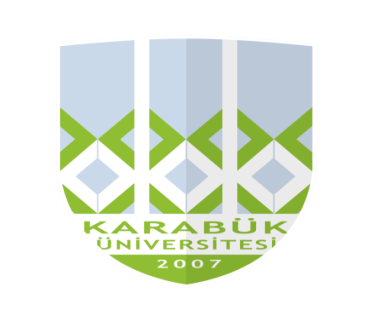 